財團法人國際單親兒童文教基金會附設台南市私立麻二甲之家《兒少安置服務模式與自立生活指標實務研討會》    隨著社會價值觀的變遷，家庭型態多元化，在家庭的多元結構下許多家庭問題的產生易形成教養子女的危機，孩子可能在失依、失愛的環境中成長，有些更因父母入監服刑缺乏照顧、虐待、遺棄、性侵害等原因，而須交由兒少安置機構予以替代性的照顧。安置機構的孩子除了需面對心理的衝擊及離開原生家庭的壓力外，更面對多重壓力及考驗，如何適應新環境穩定生活，以及未來人生方向如何抉擇，都是安置照顧很重要的工作。     為提升社會福利專業相關人員輔導知能，特別以專題演講與實務分享等方式，協助專業人員在提供弱勢兒少輔導服務時，能確實評估問題與需求，協助孩子在機構及在校適應，並進行資源連結，以協助孩子自我照顧功能穩定及自我價值感提升，培養問題解決能力進而協助獨立自主。●主辦單位：財團法人國際單親兒童文教基金會附設台南市私立麻二甲之家●指導單位：臺南市政府社會局●辦理期間：民國106年 08月11日(五)上午08：00至下午16：40●辦理地點：臺南市私立麻二甲之家 (台南市麻豆區港尾里港子尾1號之30)●研習對象：學校教師、社福機構專業工作人員、全國各社工系所學生、全國各縣市政府社政人員。●研習人數：共60人，額滿為止。●活動流程：●報名表：說明：1.需社工師/公務人員終身學習時數者請務必填寫身分證字號，本研習活動將申請6小時研習時數證明2.線上報名網址：https://goo.gl/t13vKm或填妥報名表以傳真/Email方式回傳，並請來電確認完成報名程序。3.聯絡方式：(1)電話/聯絡人：(06)5701122*122王社工(2)傳真：(06)5703266(3) E-mail：spef.tainan@gmail.com 4.報名截止日期：106年7月31日(一)注意事項：1.上課當日若遇到颱風、地震等不可抗拒因素影響，經主管經關公佈停班停課時，課程順延，本單位將另行通知課程時間。2.為響應環保，請自行攜帶環保餐具及環保杯。3.若對課程有任何問題，請洽本單位王社工、黃主任。●交通資訊：1.大眾運輸(和欣/統聯)：麻豆轉運站→麻二甲之家麻豆轉運站→往西南走麻佳路一段/176縣道→於工業路右轉→於171線道左轉→繼續直行，走171縣道→經過港尾國小向右轉，目的地於右手邊。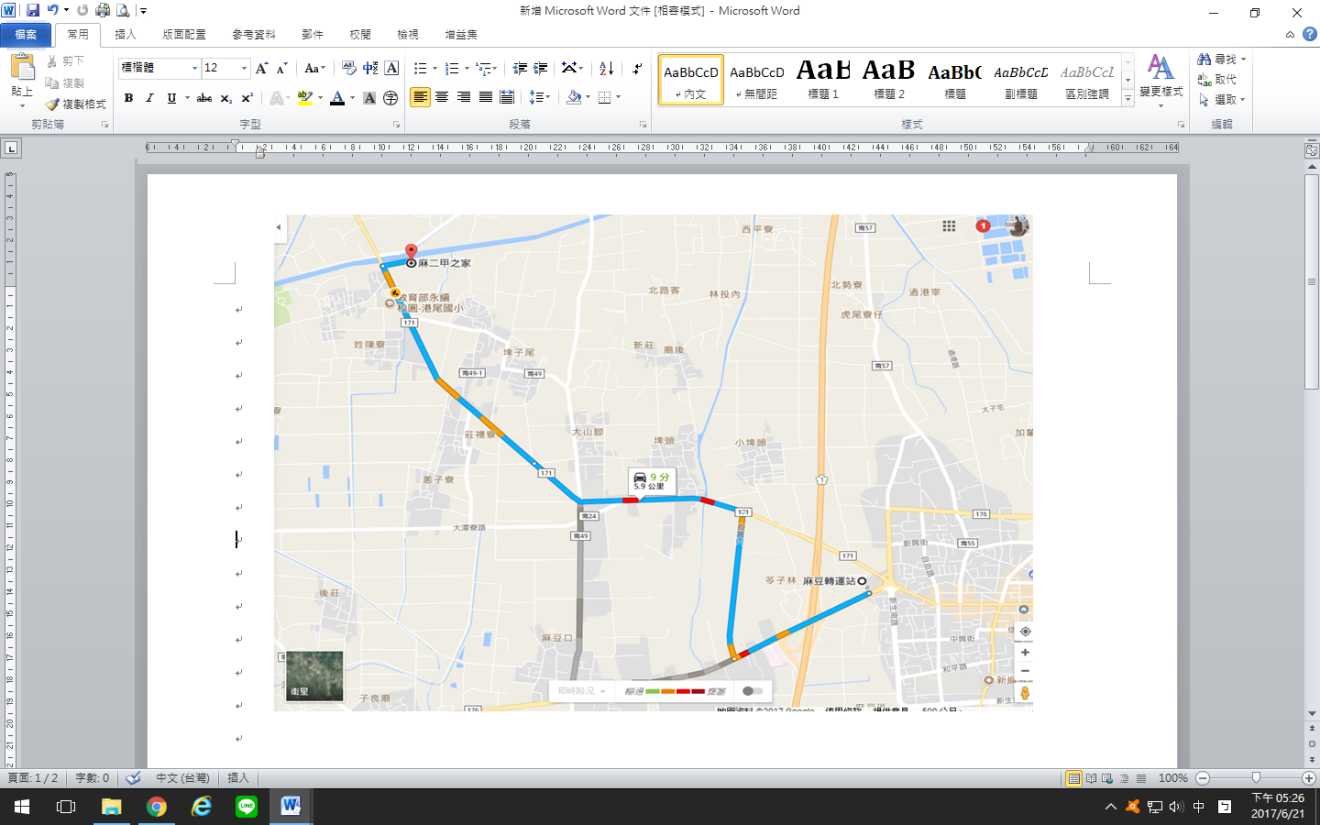 2.開車路線：於國道一號麻豆交流道下(往佳里方向)→走176縣道→於工業路右轉→於171線道左轉→繼續直行，走171縣道→經過港尾國小向右轉，目的地於右手邊。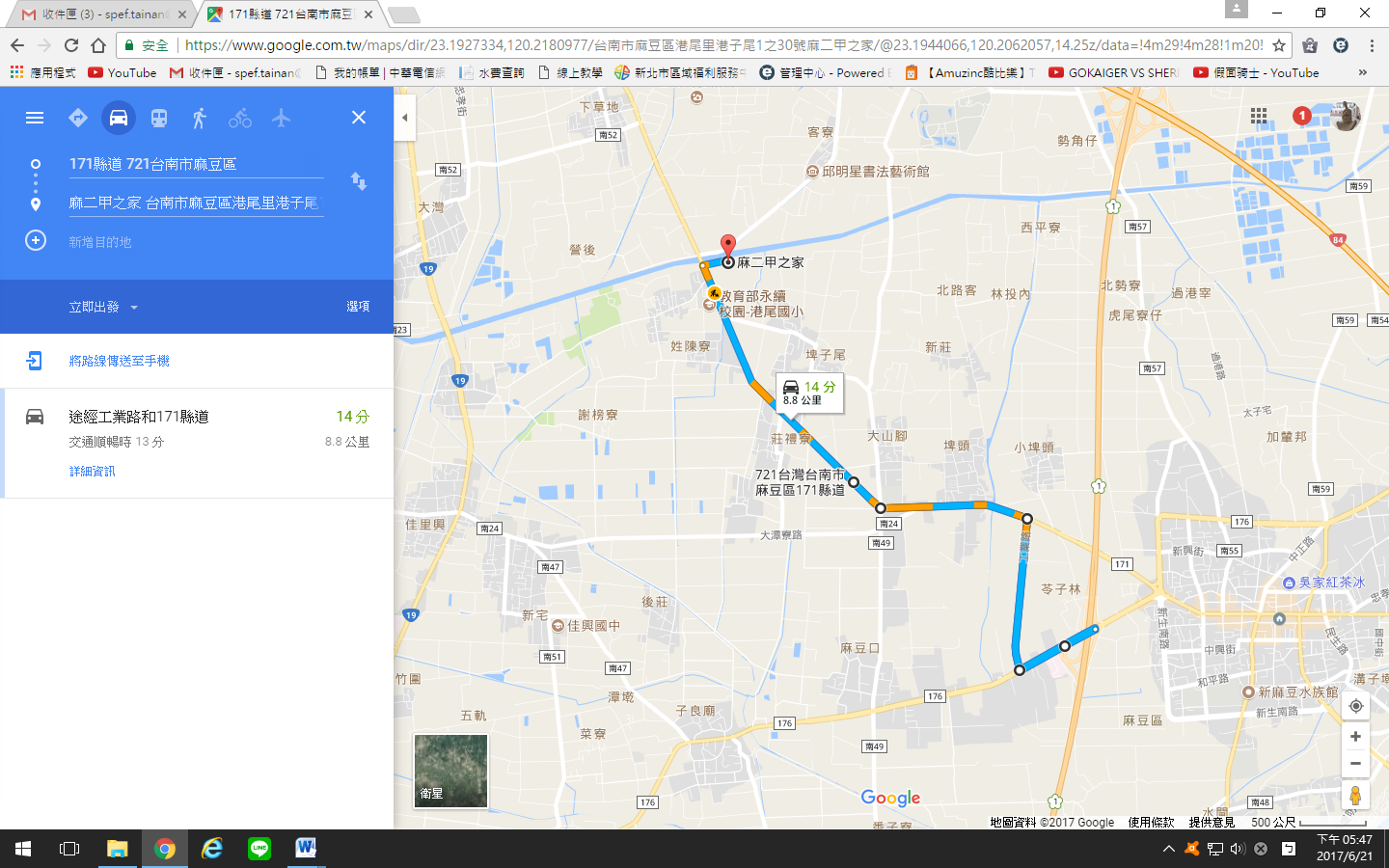 ●停車資訊：可停於中心廣場，當天由工作人員指引停車。時　間內容 / 主講人08:00-08:50報到及交流08:51-09:00開場09:01-10:30主題一：在學校裡機構的孩子真的不一樣嗎？講師：台南學生諮商輔導中心-胡淑雲社工師10:31-10:40茶敘10:41-12:10主題二：兒少安置機構院生在院適應及行為探討講師：王明勳老師12:11-13:30午餐13:31-15:00主題三：自立生活評估指標的運用(一)講師：擬邀請自立生活方案之社福人員15:01~15:10茶敘15:11-16:40主題三：自立生活評估指標的運用(二)講師：擬邀請自立生活方案之社福人員16:41 ~賦歸　報　名　表　　報　名　表　　報　名　表　　報　名　表　　報　名　表　　報　名　表　　報　名　表　　報　名　表　姓   名性 別 □女 □男 □女 □男 午 餐□葷 □素服務單位 職 稱地　 址聯絡電話(O)                    (手機)(O)                    (手機)(O)                    (手機)(O)                    (手機)(O)                    (手機)(O)                    (手機)(O)                    (手機)身份證字號Email Email Email 備    註